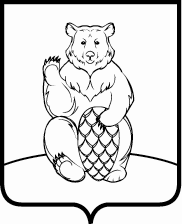 СОВЕТ ДЕПУТАТОВПОСЕЛЕНИЯ МИХАЙЛОВО-ЯРЦЕВСКОЕ В ГОРОДЕ МОСКВЕР Е Ш Е Н И Е 21 марта 2019г.							                                   №3/3                                                        							                                                                                                               О назначении публичных слушаний по проекту решения «Об утверждении отчета об исполнении бюджета поселения Михайлово-Ярцевское в городе Москве за 2018 год»В соответствии с Федеральным Законом от 06.10.2003г. №131-ФЗ «Об общих принципах организации местного самоуправления в Российской Федерации», руководствуясь Уставом поселения Михайлово-Ярцевское, на основании решений Совета депутатов поселения Михайлово-Ярцевское от 19.05.2016г. №1/18 «О порядке организации и проведения публичных слушаний в поселения Михайлово-Ярцевское в городе Москве», от 15.09.2016г. №1/14 «Об утверждении Положения о бюджетном процессе в поселении Михайлово-Ярцевское», Совет депутатов поселения Михайлово-ЯрцевскоеРЕШИЛ:1. Назначить публичные слушания по проекту решения «Об утверждении отчета об исполнении бюджета поселения Михайлово-Ярцевское в городе Москве за 2018 год» на 16.04.2019 в 16.00 часов в здании администрации поселения Михайлово-Ярцевское, п.Шишкин Лес, стр.41, каб.2.2. Утвердить состав комиссии по проведению Публичных слушаний по проекту решения «Об утверждении отчета об исполнении бюджета поселения Михайлово-Ярцевское в городе Москве за 2018 год», возложив на нее обязанности по проведению публичных слушаний о рассмотрении проекта решения «Об утверждении отчета об исполнении бюджета поселения Михайлово-Ярцевское в городе Москве за 2018 год»:Загорский Г.К. – глава поселения;Верещак Д.В. – глава администрации;Коновальцев А.С. – заместитель главы администрации;Петрова Т.Н. – заместитель главы администрации;Токарева С.А. – заместитель главы администрации;Кузина Т.В. – заместитель начальника отдела по организационным и социальным вопросам;Галкин И.С. – депутат Совета депутатов поселения Михайлово-Ярцевское.3. Установить срок приема предложений с 26.03.2019 по 12.04.2019                        с 9.00 до 15.00 (обед с 12.30 до 13.15) по адресу: г.Москва, поселение Михайлово-Ярцевское, п.Шишкин Лес, стр.41, каб.7.4. Предложения могут быть направлены по указанному адресу почтовым отправлением с уведомлением адресата или по электронной почте shishkinadmprnmo@mail.ru или через интернет-приемную на официальном сайте поселения Михайлово-Ярцевское www.admsp.ru.5. Опубликовать настоящее решение и проект решения «Об утверждении отчета об исполнении бюджета поселения Михайлово-Ярцевское в городе Москве за 2018 год» с приложениями и пояснительной запиской, в бюллетене «Московский муниципальный вестник» и на официальном сайте администрации поселения Михайлово-Ярцевское в городе Москве в информационно-телекоммуникационной сети «Интернет».6. Контроль за исполнением настоящего решения возложить на Главу  поселения Михайлово-Ярцевское Г.К. Загорского.Глава поселения                                                 Г.К. Загорский		ПРОЕКТСОВЕТ ДЕПУТАТОВ ПОСЕЛЕНИЯ МИХАЙЛОВО-ЯРЦЕВСКОЕ В ГОРОДЕ МОСКВЕ(ПРОЕКТ) Р Е Ш Е Н И Е«___»_____ 2019 г.                                                                                            №__ /__Об утверждении отчета об исполнении бюджета поселения Михайлово-Ярцевское в городе Москве за 2018 годВ соответствии со ст.ст.264.2, 264.6 Бюджетного Кодекса РФ, Уставом поселения Михайлово-Ярцевское в городе Москве, решением Совета депутатов поселения Михайлово-Ярцевское от 15.09.2016 №1/14 «Об утверждении Положения о бюджетном процессе в поселении Михайлово-Ярцевское в городе Москве», рассмотрев проект отчета Главы администрации поселения Михайлово-Ярцевское «Об исполнении бюджета поселения Михайлово-Ярцевское в городе Москве за 2018 год», с учетом публичных слушаний,Совет депутатов поселения Михайлово-Ярцевское в городе МосквеРЕШИЛ:1. Утвердить отчет об исполнении бюджета поселения Михайлово-Ярцевское в городе Москве за 2018 год по доходам в сумме 305 768,8 тыс. руб., по расходам в сумме 300 819,5 тыс. руб. с превышением доходов над расходами (профицит бюджета поселения Михайлово-Ярцевское) в сумме – 4 949,4 тыс. руб. и остатками средств на 1 января 2019г. в сумме 37 554 639,88 руб.2. Утвердить:2.1. отчет об исполнении бюджета поселения Михайлово-Ярцевское в городе Москве по кодам видов доходов, подвидов  доходов, классификации операций сектора государственного управления, относящихся к доходам бюджета за 2018 год согласно Приложению 1.2.2. отчет об исполнении доходов бюджета поселения Михайлово-Ярцевское в городе Москве по кодам классификации доходов бюджета за 2018 год согласно Приложению 2.2.3. отчет об исполнении бюджета поселения Михайлово-Ярцевское в городе Москве по ведомственной структуре расходов бюджета за 2018 год согласно Приложению 3.2.4. отчет об исполнении расходов бюджета поселения Михайлово-Ярцевское в городе Москве по разделам и подразделам классификации расходов бюджета за 2018 год согласно Приложению 4.2.5. отчет об источниках финансирования дефицита поселения Михайлово-Ярцевское в городе Москве по кодам классификации источников финансирования дефицита бюджета за 2018 год согласно Приложению 5.2.6. отчет об источниках финансирования дефицита поселения Михайлово-Ярцевское в городе Москве по кодам групп, подгрупп, статей, видов источников финансирования дефицитов бюджетов классификации операций сектора государственного управления, относящихся к источникам финансирования дефицитов бюджетов, за 2018 год согласно Приложению 6.3. Принять к сведению:3.1. Информация  о численности муниципальных служащих органов местного самоуправления, работников муниципальных учреждений бюджетной сферы поселения Михайлово-Ярцевское в городе Москве за 2018 год согласно Приложению 7.3.2. Отчет о расходовании средств резервного фонда  поселения Михайлово-Ярцевское в городе Москве за 2018 год согласно Приложению 8.3.3. Информацию о муниципальном долге поселения Михайлово-Ярцевское в городе Москве по формам долговых обязательств по состоянию на 01.01.2019 года согласно приложению 9.4. Опубликовать настоящее решение в бюллетене «Московский муниципальный вестник» и разместить на официальном сайте администрации поселения Михайлово-Ярцевское в городе Москве в информационно-телекоммуникационной сети «Интернет».5. Контроль за исполнением настоящего решения возложить на главу поселения Михайлово-Ярцевское Г.К. Загорского. 		Глава поселения                                          Загорский Г.К.ОТЧЕТоб исполнении бюджета  поселения Михайлово-Ярцевское в городе Москве по кодам видов доходов, подвидов  доходов, классификации операций сектора государственного управления, относящихся к доходам бюджета за 2018 годЕд. измерения, тыс. руб.Отчет об исполнении доходов бюджета поселения Михайлово-Ярцевское в городе Москве по кодам классификации доходов бюджета за 2018 годЕд. измерения, тыс. руб.Отчет об исполнении бюджета поселения Михайлово-Ярцевское в городе Москве по ведомственной структуре расходов бюджета за 2018 годЕд. измерения, тыс. руб.Отчет об исполнении расходов бюджета поселения Михайлово-Ярцевское в городе Москвепо разделам и подразделам классификации расходов бюджета  за 2018 годЕд. измерения, тыс. руб.Отчет об  источниках финансирования дефицита  поселения Михайлово-Ярцевское в городе Москве по кодам классификации  источников финансирования дефицита бюджета за 2018 годЕд. измерения, тыс. руб.Отчет об источниках финансирования дефицита поселения Михайлово-Ярцевское в городе Москвепо кодам групп, подгрупп, статей, видов источников финансирования дефицитов бюджетов классификации операций сектора государственного управления, относящихся к источникам финансирования дефицитов бюджетов, за 2018 годЕд. измерения, тыс. руб.Информация  о численности муниципальных служащих органов местного самоуправления, работников муниципальных учреждений бюджетной сферы поселения Михайлово-Ярцевское в городе Москве за 2018 годЕд. измерения, тыс. руб.Отчето расходовании средств резервного фонда поселения Михайлово-Ярцевское в городе Москве за 2018 годЕд. измерения, тыс. руб.Информация о муниципальном долге поселения Михайлово-Ярцевское в городе Москве по формам долговых обязательств по состоянию на 01.01.2019 годаЕд. измерения, тыс. руб.Коды бюджетной классификацииКоды бюджетной классификацииКоды бюджетной классификацииКоды бюджетной классификацииКоды бюджетной классификацииКоды бюджетной классификацииНаименование показателейНаименование показателейНаименование показателейУточненный план на годФактическое исполнениеИсполнение в % к уточненному плану1111112223 4510000000000000000НАЛОГОВЫЕ И НЕНАЛОГОВЫЕ ДОХОДЫНАЛОГОВЫЕ И НЕНАЛОГОВЫЕ ДОХОДЫНАЛОГОВЫЕ И НЕНАЛОГОВЫЕ ДОХОДЫ124 033,3124 819,8100,610100000000000000НАЛОГИ НА ПРИБЫЛЬ, ДОХОДЫНАЛОГИ НА ПРИБЫЛЬ, ДОХОДЫНАЛОГИ НА ПРИБЫЛЬ, ДОХОДЫ13 563,514 847,5109,5из них:из них:из них:10102000010000110-налог на доходы физических лицналог на доходы физических лиц13 563,514 847,5109,5в том числе:в том числе:10102010010000110-налог на доходы физических лиц с доходов, источником которых является налоговый агент, за исключением доходов, в отношении которых исчисление и уплата налога осуществляются в соответствии со статьями 227, 227.1 и 228 Налогового кодекса Российской Федерации13 055,514 767,0113,110102020010000110-налог на доходы физических лиц с доходов, полученных от осуществления деятельности физическими лицами, зарегистрированными в качестве индивидуальных предпринимателей, нотариусов, занимающихся частной практикой, адвокатов, учредивших адвокатские кабинеты и других лиц, занимающихся частной практикой в соответствии со статьей 227 Налогового кодекса Российской Федерации8,03,746,310102030010000110-налог на доходы физических лиц с доходов,  полученных физическими лицами в соответствии со статьей 228 Налогового Кодекса Российской Федерации500,076,815,410300000000000000НАЛОГИ НА ТОВАРЫ (РАБОТЫ, УСЛУГИ), РЕАЛИЗУЕМЫЕ НА ТЕРРИТОРИИ РОССИЙСКОЙ ФЕДЕРАЦИИНАЛОГИ НА ТОВАРЫ (РАБОТЫ, УСЛУГИ), РЕАЛИЗУЕМЫЕ НА ТЕРРИТОРИИ РОССИЙСКОЙ ФЕДЕРАЦИИНАЛОГИ НА ТОВАРЫ (РАБОТЫ, УСЛУГИ), РЕАЛИЗУЕМЫЕ НА ТЕРРИТОРИИ РОССИЙСКОЙ ФЕДЕРАЦИИ6 366,56 878,7108,0из них:из них:из них:10302000010000110-Акцизы по подакцизным товарам (продукции), производимым на территории Российской ФедерацииАкцизы по подакцизным товарам (продукции), производимым на территории Российской Федерации6 366,56 878,7108,0в том числе:в том числе:10302230010000110- доходы от уплаты акцизов на дизельное топливо, подлежащие распределению между бюджетами субъектов Российской Федерации и местными бюджетами с учетом установленных дифференцированных нормативов отчислений в местные бюджеты 2 374,83 064,9129,110302240010000110-доходы от уплаты акцизов на моторные масла для дизельных и (или) карбюраторных (инжекторных) двигателей, подлежащие распределению между бюджетами субъектов Российской Федерации и местными бюджетами с учетом установленных дифференцированных нормативов отчислений в местные бюджеты18,229,5162,110302250010000110- доходы от уплаты акцизов на автомобильный бензин, подлежащие распределению между бюджетами субъектов Российской Федерации и местными бюджетами с учетом установленных дифференцированных нормативов отчислений в местные бюджеты 4 340,74 471,0103,010302260010000110- доходы от уплаты акцизов на прямогонный бензин, подлежащие распределению между бюджетами субъектов Российской Федерации и местными бюджетами с учетом установленных дифференцированных нормативов отчислений в местные бюджеты -              367,2-                 686,7187,010500000000000000НАЛОГИ НА СОВОКУПНЫЙ ДОХОДНАЛОГИ НА СОВОКУПНЫЙ ДОХОДНАЛОГИ НА СОВОКУПНЫЙ ДОХОД1,10,981,8из них:из них:из них:10503000010000110-единый сельскохозяйственный налогединый сельскохозяйственный налог1,00,990,010503000010000110-единый сельскохозяйственный налогединый сельскохозяйственный налог0,1--10600000000000000НАЛОГИ НА ИМУЩЕСТВОНАЛОГИ НА ИМУЩЕСТВОНАЛОГИ НА ИМУЩЕСТВО93 348,091 488,498,0из них:из них:из них:10601000000000110-налог на имущество физических лицналог на имущество физических лиц10 213,011 046,3108,2в том числе:в том числе:10601010030000110-налог на имущество физических лиц, взимаемый по ставкам, применяемым к объектам налогообложения, расположенным в границах внутригородских муниципальных образований городов федерального значения10 213,011 046,3108,210606000000000110-земельный налогземельный налог83 135,080 442,196,8в том числе:в том числе:10606031000000110-земельный налог с организаций, обладающих земельным участком, расположенным в границах внутригородских муниципальных образований городов федерального значения55 606,056 700,9102,010606041000000110-земельный налог с физических лиц, обладающих земельным участком, расположенным в границах внутригородских муниципальных образований городов федерального значения27 529,023 741,286,211100000000000000ДОХОДЫ ОТ ИСПОЛЬЗОВАНИЯ ИМУЩЕСТВА, НАХОДЯЩЕГОСЯ В ГОСУДАРСТВЕННОЙ И МУНИЦИПАЛЬНОЙ СОБСТВЕННОСТИДОХОДЫ ОТ ИСПОЛЬЗОВАНИЯ ИМУЩЕСТВА, НАХОДЯЩЕГОСЯ В ГОСУДАРСТВЕННОЙ И МУНИЦИПАЛЬНОЙ СОБСТВЕННОСТИДОХОДЫ ОТ ИСПОЛЬЗОВАНИЯ ИМУЩЕСТВА, НАХОДЯЩЕГОСЯ В ГОСУДАРСТВЕННОЙ И МУНИЦИПАЛЬНОЙ СОБСТВЕННОСТИ7 157,27 281,2101,7из них:из них:из них:11105000000000120-доходы, получаемые в виде арендной либо иной платы за передачу в возмездное пользование государственного и муниципального имущества (за исключением имущества бюджетных и автономных учреждений, а также имущества государственных и муниципальных унитарных предприятий, в том числе казенных)доходы, получаемые в виде арендной либо иной платы за передачу в возмездное пользование государственного и муниципального имущества (за исключением имущества бюджетных и автономных учреждений, а также имущества государственных и муниципальных унитарных предприятий, в том числе казенных)4 309,54 643,3107,7в том числе:в том числе:11105010000000120-доходы, получаемые в виде арендной платы за земельные участки, государственная собственность на которые не разграничена, а также средства от продажи права на заключение договоров аренды указанных земельных участков3 327,03 620,0108,811105030000000120-доходы от сдачи в аренду имущества, находящегося в оперативном управлении органов государственной власти, органов местного самоуправления, государственных внебюджетных фондов и созданных ими учреждений (за исключением имущества бюджетных и автономных учреждений)982,51 023,3104,211109000000000120-прочие доходы от использования имущества и прав, находящихся в государственной и муниципальной собственности (за исключением имущества бюджетных и автономных учреждений, а также имущества государственных и муниципальных унитарных предприятий, в том числе казенных)прочие доходы от использования имущества и прав, находящихся в государственной и муниципальной собственности (за исключением имущества бюджетных и автономных учреждений, а также имущества государственных и муниципальных унитарных предприятий, в том числе казенных)2 847,72 637,992,6в том числе:в том числе:11109043030000120-прочие поступления от использования имущества, находящегося в собственности внутригородских муниципальных образований городов федерального значения (за исключением имущества муниципальных бюджетных и автономных учреждений, а также имущества муниципальных унитарных предприятий, в том числе казенных)2 847,72 637,992,611300000000000000ДОХОДЫ ОТ ОКАЗАНИЯ ПЛАТНЫХ УСЛУГ (РАБОТ) И КОМПЕНСАЦИИ ЗАТРАТ ГОСУДАРСТВАДОХОДЫ ОТ ОКАЗАНИЯ ПЛАТНЫХ УСЛУГ (РАБОТ) И КОМПЕНСАЦИИ ЗАТРАТ ГОСУДАРСТВАДОХОДЫ ОТ ОКАЗАНИЯ ПЛАТНЫХ УСЛУГ (РАБОТ) И КОМПЕНСАЦИИ ЗАТРАТ ГОСУДАРСТВА188,2188,2100,0из них:из них:из них:11302000000000130-Доходы от компенсации затрат государстваДоходы от компенсации затрат государства188,2188,2100,011302993030000130-Прочие доходы от компенсации затрат бюджетов внутригородских муниципальных образований городов федерального значения Москвы и Санкт-ПетербургаПрочие доходы от компенсации затрат бюджетов внутригородских муниципальных образований городов федерального значения Москвы и Санкт-Петербурга188,2188,2100,011400000000000000ДОХОДЫ ОТ ПРОДАЖИ МАТЕРИАЛЬНЫХ И НЕМАТЕРИАЛЬНЫХ АКТИВОВДОХОДЫ ОТ ПРОДАЖИ МАТЕРИАЛЬНЫХ И НЕМАТЕРИАЛЬНЫХ АКТИВОВДОХОДЫ ОТ ПРОДАЖИ МАТЕРИАЛЬНЫХ И НЕМАТЕРИАЛЬНЫХ АКТИВОВ2 475,42 475,4100,0из них:из них:из них:11401000000000000-Доходы от продажи квартирДоходы от продажи квартир2 000,02 000,0100,011401030030000410-Доходы от продажи квартир, находящихся в собственности внутригородских муниципальных образований городов федерального значения2 000,02 000,0100,011402000000000000-доходы от реализации имущества, находящегося в государственной и муниципальной собственности (за исключением движимого имущества бюджетных и автономных учреждений, а также имущества государственных и муниципальных унитарных предприятий, в том числе казенных)доходы от реализации имущества, находящегося в государственной и муниципальной собственности (за исключением движимого имущества бюджетных и автономных учреждений, а также имущества государственных и муниципальных унитарных предприятий, в том числе казенных)475,4475,4100,011402033030000410-доходы от реализации имущества, находящегося в муниципальной собственности поселений, в части реализации основных средств (за исключением движимого имущества муниципальных бюджетных и автономных учреждений, а также имущества муниципальных унитарных предприятий, в том числе казенных), и материальных запасов (за исключением движимого имущества муниципальных бюджетных и автономных учреждений, а также имущества муниципальных унитарных предприятий, в том числе казенных)475,4475,4100,011600000000000000ШТРАФЫ, САНКЦИИ, ВОЗМЕЩЕНИЕ УЩЕРБАШТРАФЫ, САНКЦИИ, ВОЗМЕЩЕНИЕ УЩЕРБАШТРАФЫ, САНКЦИИ, ВОЗМЕЩЕНИЕ УЩЕРБА933,41 659,5177,8из них:из них:из них:11690030030000140-прочие поступления от денежных взысканий (штрафов) и иных сумм в возмещение ущерба, зачисляемые в бюджеты внутригородских муниципальных образований городов федерального значенияпрочие поступления от денежных взысканий (штрафов) и иных сумм в возмещение ущерба, зачисляемые в бюджеты внутригородских муниципальных образований городов федерального значения933,41 659,5177,820000000000000000БЕЗВОЗМЕЗДНЫЕ ПОСТУПЛЕНИЯБЕЗВОЗМЕЗДНЫЕ ПОСТУПЛЕНИЯБЕЗВОЗМЕЗДНЫЕ ПОСТУПЛЕНИЯ187 955,9180 949,096,3из них:из них:из них:20200000000000000БЕЗВОЗМЕЗДНЫЕ ПОСТУПЛЕНИЯ ОТ ДРУГИХ БЮДЖЕТОВ БЮДЖЕТНОЙ СИСТЕМЫ РОССИЙСКОЙ ФЕДЕРАЦИИБЕЗВОЗМЕЗДНЫЕ ПОСТУПЛЕНИЯ ОТ ДРУГИХ БЮДЖЕТОВ БЮДЖЕТНОЙ СИСТЕМЫ РОССИЙСКОЙ ФЕДЕРАЦИИБЕЗВОЗМЕЗДНЫЕ ПОСТУПЛЕНИЯ ОТ ДРУГИХ БЮДЖЕТОВ БЮДЖЕТНОЙ СИСТЕМЫ РОССИЙСКОЙ ФЕДЕРАЦИИ187 955,9181 149,496,4из них:из них:из них:20202000000000151-субсидии бюджетам бюджетной системы Российской Федерации (межбюджетные субсидии)субсидии бюджетам бюджетной системы Российской Федерации (межбюджетные субсидии)187 443,2180 646,996,4в том числе:в том числе:20229999000000151-прочие субсидии прочие субсидии 187 443,2180 646,996,4в том числе:в том числе:20229999030007151-прочие субсидии бюджетам внутригородских муниципальных образований городов федерального значения (на ремонт объектов дорожного хозяйства)131 672,9130 016,198,720229999030008151-прочие субсидии бюджетам внутригородских муниципальных образований городов федерального значения (на содержание объектов дорожного хозяйства)30 989,530 193,597,420229999030009151-прочие субсидии бюджетам внутригородских муниципальных образований городов федерального значения (на благоустройство территории жилой застройки)1 864,01 864,0100,020229999030016151-прочие субсидии бюджетам внутригородских муниципальных образований городов федерального значения (на осуществление мероприятий по отлову и содержанию безнадзорных животных, обитающих на территории ТиНАО города Москвы)4 565,8841,718,420229999030017151-прочие субсидии бюджетам внутригородских муниципальных образований городов федерального значения (на организацию обустройства мест массового отдыха населения)18 351,017 731,696,620203000000000151-субвенции бюджетам субъектов Российской Федерации и муниципальных образований субвенции бюджетам субъектов Российской Федерации и муниципальных образований 512,7502,598,0в том числе:в том числе:20235118000000151-субвенции бюджетам на осуществление первичного воинского учета на территориях, где отсутствуют военные комиссариаты512,7502,598,021900000000000000ВОЗВРАТ ОСТАТКОВ СУБСИДИЙ, СУБВЕНЦИЙ И ИНЫХ МЕЖБЮДЖЕТНЫХ ТРАНСФЕРТОВ, ИМЕЮЩИХ ЦЕЛЕВОЕ НАЗНАЧЕНИЕ, ПРОШЛЫХ ЛЕТВОЗВРАТ ОСТАТКОВ СУБСИДИЙ, СУБВЕНЦИЙ И ИНЫХ МЕЖБЮДЖЕТНЫХ ТРАНСФЕРТОВ, ИМЕЮЩИХ ЦЕЛЕВОЕ НАЗНАЧЕНИЕ, ПРОШЛЫХ ЛЕТВОЗВРАТ ОСТАТКОВ СУБСИДИЙ, СУБВЕНЦИЙ И ИНЫХ МЕЖБЮДЖЕТНЫХ ТРАНСФЕРТОВ, ИМЕЮЩИХ ЦЕЛЕВОЕ НАЗНАЧЕНИЕ, ПРОШЛЫХ ЛЕТ--                 200,4-из них:из них:из них:21960010030000151возврат остатков субсидий, субвенций и иных межбюджетных трансфертов, имеющих целевое назначение, прошлых лет из бюджетов внутригородских муниципальных образований городов федерального значения --                 200,4-ВСЕГО ДОХОДОВ311 989,2305 768,898,0Наименование показателяКод бюджетной классификацииКод бюджетной классификацииКод бюджетной классификацииУтвержденные бюджетные назначенияИсполнено% исполнения к утвержден ному плануНаименование показателяадминистратор доходовдоходы бюджетакодУтвержденные бюджетные назначенияИсполнено% исполнения к утвержден ному плану1234567ДОХОДЫ - ВСЕГО311 989,2305 768,898,0ДЕПАРТАМЕНТ ГОРОДСКОГО ИМУЩЕСТВА ГОРОДА МОСКВЫ0713 327,03 620,0108,8Доходы, получаемые в виде арендной платы за земельные участки, государственная собственность на которые не разграничена и которые расположены в границах городов федерального значения, а также средства от продажи права на заключение договоров аренды указанных земельных участков0711 11 05011 02 80011203 327,03 620,0108,8УПРАВЛЕНИЕ ФЕДЕРАЛЬНОГО КАЗНАЧЕЙСТВА ПО ГОРОДУ МОСКВЕ1006 366,56 878,7108,0Доходы от уплаты акцизов на дизельное топливо, подлежащие распределению между бюджетами субъектов Российской Федерации и местными бюджетами с учетом установленных дифференцированных нормативов отчислений в местные бюджеты1001 03 02230 01 00001102 374,83 064,9129,1Доходы от уплаты акцизов на моторные масла для дизельных и (или) карбюраторных (инжекторных) двигателей, подлежащие распределению между бюджетами субъектов Российской Федерации и местными бюджетами с учетом установленных дифференцированных нормативов отчислений в местные бюджеты1001 03 02240 01 0000 11018,229,5162,1Доходы от уплаты акцизов на автомобильный бензин, подлежащие распределению между бюджетами субъектов Российской Федерации и местными бюджетами с учетом установленных дифференцированных нормативов отчислений в местные бюджеты1001 03 02250 01 0000 1104 340,74 471,0103,0Доходы от уплаты акцизов на прямогонный бензин, подлежащие распределению между бюджетами субъектов Российской Федерации и местными бюджетами с учетом установленных дифференцированных нормативов отчислений в местные бюджеты1001 03 02260 01 0000 110- 367,2- 686,7187,0УПРАВЛЕНИЕ ФЕДЕРАЛЬНОЙ НАЛОГОВОЙ СЛУЖБЫ ПО ГОРОДУ МОСКВЕ182106 912,6106 336,899,5Налог на доходы физических лиц с доходов, источником которых является налоговый агент, за исключением доходов, в отношении которых исчисление и уплата налога осуществляются в соответствии со статьями 227, 227.1 и 228 Налогового кодекса Российской Федерации182 1 01 02010 01 0000 11013 055,514 767,0113,1Налог на доходы физических лиц с доходов, полученных от осуществления деятельности физическими лицами, зарегистрированными в качестве индивидуальных предпринимателей, нотариусов, занимающихся частной практикой, адвокатов, учредивших адвокатские кабинеты, и других лиц, занимающихся частной практикой в соответствии со статьей 227 Налогового кодекса Российской Федерации182 1 01 02020 01 0000 1108,03,746,3Налог на доходы физических лиц с доходов, полученных физическими лицами в соответствии со статьей 228 Налогового кодекса Российской Федерации1821 01 02030 01 0000110500,076,815,4Единый сельскохозяйственный налог182 1 05 03010 01 0000 1101,00,990,0Единый сельскохозяйственный налог182 1 05 03020 01 0000 1100,1--Налог на имущество физических лиц, взимаемый по ставкам, применяемым к объектам налогообложения, расположенным в границах внутригородских муниципальных образований городов федерального значения1821 06 01010 03 0000 11010 213,011 046,3108,2Земельный налог с организаций, обладающих земельным участком, расположенным в границах внутригородских муниципальных образований городов федерального значения182 1 06 06031 03 0000 11055 606,056 700,9102,0Земельный налог с физических лиц, обладающих земельным участком, расположенным в границах внутригородских муниципальных образований городов федерального значения1821 06 06041 03 0000 11027 529,023 741,286,2АДМИНИСТРАЦИЯ ПОСЕЛЕНИЯ МИХАЙЛОВО-ЯРЦЕВСКОЕ В ГОРОДЕ МОСКВЕ900195 383,1188 933,396,7Доходы от сдачи в аренду имущества, находящегося в оперативном управлении органов управления внутригородских муниципальных образований городов федерального значения и созданных ими учреждений (за исключением имущества муниципальных бюджетных и автономных учреждений)9001 11 05033 03 0000 120982,51 023,3104,2Прочие поступления от использования имущества, находящегося в собственности внутригородских муниципальных образований городов федерального значения (за исключением имущества муниципальных бюджетных и автономных учреждений, а также имущества муниципальных унитарных предприятий, в том числе казенных)9001 11 09043 03 0000 1202 847,72 637,992,6Прочие доходы от компенсации затрат бюджетов внутригородских муниципальных образований городов федерального значения Москвы и Санкт-Петербурга9001 13 02993 03 0000 130188,2188,2100,0Доходы от продажи квартир, находящихся в собственности внутригородских муниципальных образований городов федерального значения9001 14 01003 03 0000 4102 000,02 000,0100,0Доходы от реализации иного имущества, находящегося в муниципальной собственности внутригородских муниципальных образований городов федерального значения (за исключением имущества муниципальных бюджетных и автономных учреждений, а также имущества муниципальных унитарных предприятий, в том числе казенных), в части реализации основных средств по указанному имуществу9001 14 02033 03 0000 410475,4475,4100,0Прочие поступления от денежных взысканий (штрафов) и иных сумм в возмещение ущерба, зачисляемые в бюджеты внутригородских муниципальных образований городов федерального значения9001 16 90030 03 0000140933,41 659,5177,8Прочие субсидии бюджетам внутригородских муниципальных образований городов федерального значения (на ремонт объектов дорожного хозяйства)9002 02 29999 03 0007151131 672,9130 016,198,7Прочие субсидии бюджетам внутригородских муниципальных образований городов федерального значения (на содержание объектов дорожного хозяйства)9002 02 29999 03 000815130 989,530 193,597,4Прочие субсидии бюджетам внутригородских муниципальных образований городов федерального значения (на благоустройство территории жилой застройки)900 2 02 29999 03 00091511 864,01 864,0100,0Прочие субсидии бюджетам внутригородских муниципальных образований городов федерального значения (на осуществление мероприятий по отлову и содержанию безнадзорных животных, обитающих на территории ТиНАО города Москвы)900 2 02 29999 03 00161514 565,8841,718,4Прочие субсидии бюджетам внутригородских муниципальных образований городов федерального значения (на организацию обустройства мест массового отдыха населения)900 2 02 29999 03 001715118 351,017 731,696,6Субвенции бюджетам внутригородских муниципальных образований городов федерального значения на осуществление первичного воинского учета на территориях, где отсутствуют военные комиссариаты9002 02 35118 03 0000151512,7502,598,0Возврат остатков субсидий, субвенций и иных межбюджетных трансфертов, имеющих целевое назначение, прошлых лет из бюджетов внутригородских муниципальных образований городов федерального значения9002 19 03000 03 0000151-- 200,4-Наименование РзПРЦСРВРУточненный план на  годИсполнено% исполнения  к уточненному плану12345678Администрация  поселения Михайлово-Ярцевское322 807,5300 819,593,2ОБЩЕГОСУДАРСТВЕННЫЕ ВОПРОСЫ010058 994,557 435,897,4Функционирование законодательных (представительных) органов государственной власти и представительных органов муниципальных образований0103262,8257,698,0Непрограммные направления деятельности органов внутригородских муниципальных образований по руководству и управлению в сфере установленных функций органов внутригородских муниципальных образований 010331 0 00 00000262,8257,698,0Представительные органы внутригородских муниципальных образований010331 А 00 00000262,8257,698,0Функционирование представительных органов внутригородских муниципальных образований010331 А 01 00000262,8257,698,0Депутаты Совета депутатов внутригородского муниципального образования010331 А 01 00200262,8257,698,0Расходы на выплаты персоналу в целях обеспечения выполнения функций государственными (муниципальными) органами, казенными учреждениями, органами управления государственными внебюджетными фондами  010331 А 01 00200100262,8257,698,0Расходы на выплаты персоналу государственных (муниципальных) органов010331 А 01 00200120262,8257,698,0Функционирование Правительства Российской Федерации, высших исполнительных органов государственной власти субъектов Российской Федерации, местных администраций010457 410,256 960,699,2Непрограммные направления деятельности органов внутригородских муниципальных образований по руководству и управлению в сфере установленных функций органов внутригородских муниципальных образований 010431 0 00 0000057 410,256 960,699,2Исполнительные органы внутригородских муниципальных образований010431 Б 00 0000057 410,256 960,699,2Функционирование исполнительных органов внутригородских муниципальных образований010431 Б 01 0000057 410,256 960,699,2Руководитель администрации/аппарата Совета депутатов010431 Б 01 001002 894,52 894,5100,0Расходы на выплаты персоналу в целях обеспечения выполнения функций государственными (муниципальными) органами, казенными учреждениями, органами управления государственными внебюджетными фондами010431 Б 01 001001002 894,52 894,5100,0Расходы на выплаты персоналу государственных (муниципальных) органов010431 Б 01 001001202 894,52 894,5100,0Обеспечение деятельности  администрации/ Совета депутатов внутригородского муниципального образования в части содержания муниципальных служащих для решения вопросов местного значения010431 Б 01 0050054 515,754 066,199,2Расходы на выплаты персоналу в целях обеспечения выполнения функций государственными (муниципальными) органами, казенными учреждениями, органами управления государственными внебюджетными фондами010431 Б 01 0050010045 520,445 425,999,8Расходы на выплаты персоналу государственных (муниципальных) органов010431 Б 01 0050012045 520,445 425,9299,2Закупка товаров, работ и услуг для государственных (муниципальных) нужд     010431 Б 01 005002008 793,88 439,796,0Иные закупки товаров, работ и услуг для обеспечения государственных (муниципальных) нужд010431 Б 01 005002408 793,88 439,7192,3Иные бюджетные ассигнования      010431 Б 01 00500800201,5200,599,5Исполнение судебных актов Российский Федерации и мировых соглашений по возмещению причинённого вреда010431 Б 01 0050083028,628,599,7Уплата прочих налогов, сборов010431 Б 01 00500850172,9172,099,5Резервные фонды01111 000,0--Резервный фонд, предусмотренный в бюджете города Москвы011132 0 00 000001 000,0--Резервный фонд, предусмотренный в бюджете внутригородского муниципального образования011132 А 00 000001 000,0--Резервный фонд, предусмотренный органами местного самоуправления011132 А 01 000001 000,0--Иные бюджетные ассигнования                     011132 А 01 000008001 000,0--Другие общегосударственные вопросы0113321,5217,667,7Непрограммные направления деятельности органов внутригородских муниципальных образований по руководству и управлению в сфере установленных функций органов внутригородских муниципальных образований 011331 0 00 00000321,5217,667,7Исполнительные органы внутригородских муниципальных образований011331 Б 00 00000321,5217,667,7Иные закупки товаров, работ и услуг для обеспечения государственных (муниципальных) нужд011331 Б 00 00000321,5217,667,7Ежегодный взнос в Ассоциацию муниципальных образований г. Москвы011331 Б 01 0040021,5--Иные бюджетные ассигнования      011331 Б 01 0040080021,5--Уплата налогов, сборов и иных платежей                011331 Б 01 0040085021,5--Обеспечение деятельности  администрации/ Совета депутатов внутригородского муниципального образования для решения вопросов местного значения011331 Б 01 00600300,0217,672,5Закупка товаров, работ и услуг для государственных (муниципальных) нужд     011331 Б 01 00600200300,0217,672,5Иные закупки товаров, работ и услуг для обеспечения государственных (муниципальных) нужд011331 Б 01 00600240300,0217,672,5НАЦИОНАЛЬНАЯ ОБОРОНА0200512,7502,598,0Мобилизационная и вневойсковая подготовка0203512,7502,598,0Субвенции на осуществление первичного воинского учета на территориях, где отсутствуют военные комиссариаты в рамках непрограммных расходов федеральных органов исполнительной власти020317 1 00 51180512,7502,598,0Расходы на выплаты персоналу в целях обеспечения выполнения функций государственными органами, казенными учреждениями, органами управления государственными внебюджетными фондами   020317 1 00 51180100495,6495,4100,0Расходы на выплаты персоналу государственных (муниципальных) органов020317 1 00 51180120495,6495,4100,0Закупка товаров, работ и услуг для государственных (муниципальных) нужд     020317 1 00 5118020017,17,141,5Иные закупки товаров, работ и услуг для обеспечения государственных (муниципальных) нужд020317 1 00 5118024017,17,141,5НАЦИОНАЛЬНАЯ БЕЗОПАСНОСТЬ И ПРАВООХРАНИТЕЛЬНАЯ ДЕЯТЕЛЬНОСТЬ03002 070,01 972,495,3Защита населения и территории от чрезвычайных ситуаций природного и техногенного характера, гражданская оборона03091 406,01 370,597,5Обеспечение безопасности жизнедеятельности населения на территории  поселения 030923 0 00 000001 406,01 370,597,5Мероприятия по гражданской обороне, защите населения и территории поселения от чрезвычайных ситуаций природного и техногенного характера030923 А 00 000001 406,01 370,597,5Мероприятия по обеспечению безопасности людей на водных объектах030923 А 00 0020015,015,0100,0Закупка товаров, работ и услуг для государственных (муниципальных) нужд     030923 А 00 0020020015,015,0100,0Иные закупки товаров, работ и услуг для обеспечения государственных (муниципальных) нужд030923 А 00 0020024015,015,0100,0Прочие мероприятия в части предупреждения и ликвидации последствий чрезвычайных ситуаций и стихийных бедствий030923 А 00 003001 391,01 355,597,4Закупка товаров, работ и услуг для государственных (муниципальных) нужд     030923 А 00 003002001 391,01 355,597,4Иные закупки товаров, работ и услуг для обеспечения государственных (муниципальных) нужд030923 А 00 003002401 391,01 355,597,4Обеспечение пожарной безопасности0310367,9306,483,3Обеспечение безопасности жизнедеятельности населения на территории  поселения Михайлово-Ярцевское 031023 0 00 00000367,9306,483,3Мероприятия по обеспечению первичных мер пожарной безопасности031023 Б 00 00000367,9306,483,3Прочие мероприятия по обеспечению первичных мер пожарной безопасности031023 Б 00 00100367,9306,483,3Закупка товаров, работ и услуг для государственных (муниципальных) нужд     031023 Б 00 00100200367,9306,483,3Иные закупки товаров, работ и услуг для обеспечения государственных (муниципальных) нужд031023 Б 00 00100240367,9306,483,3Другие вопросы в области национальной безопасности и правоохранительной деятельности0314296,1295,599,8Обеспечение безопасности жизнедеятельности населения на территории  поселения Михайлово-Ярцевское 031423 0 00 00000296,1295,599,8Прочие мероприятия в области национальной безопасности и правоохранительной деятельности031423 В 00 00000296,1295,599,8Мероприятия в части  участия в профилактике терроризма и экстремизма031423 В 00 00100296,1295,599,8Закупка товаров, работ и услуг для государственных (муниципальных) нужд     031423 В 00 00100200296,1295,599,8Иные закупки товаров, работ и услуг для обеспечения государственных (муниципальных) нужд031423 В 00 00100240296,1295,599,8НАЦИОНАЛЬНАЯ ЭКОНОМИКА0400175 550,7172 109,998,0Дорожное хозяйство (дорожные фонды)0409175 550,7172 109,998,0Развитие транспортной системы040901 0 00 00000175 550,7172 109,998,0Автомобильные дороги и улично-дорожная сеть040901 Д 00 00000175 550,7172 109,998,0Ремонт объектов дорожного хозяйства и автомобильных дорог040901 Д 03 00000141 407,5139 490,998,6Субсидии бюджетам внутригородских муниципальных образований на ремонт объектов дорожного хозяйства  040901 Д 03 00200131 672,9130 016,198,7Закупка товаров, работ и услуг для государственных (муниципальных) нужд     040901 Д 03 00200200131 672,9130 016,198,7Иные закупки товаров, работ и услуг для обеспечения государственных (муниципальных) нужд040901 Д 03 00200240131 672,9130 016,198,7Ремонт муниципальных дорог (софинансирование расходов при предоставлении субсидии бюджетам внутригородских муниципальных образований на ремонт объектов дорожного хозяйства)040901 Д 03 S02001 736,01 695,997,7Закупка товаров, работ и услуг для государственных (муниципальных) нужд     040901 Д 03 S02002001 736,01 695,997,7Иные закупки товаров, работ и услуг для обеспечения государственных (муниципальных) нужд040901 Д 03 S02002401 736,01 695,997,7Ремонт муниципальных дорог 040901 Д 03 00300960,0829,186,4Закупка товаров, работ и услуг для государственных (муниципальных) нужд     040901 Д 03 00300200960,0829,186,4Иные закупки товаров, работ и услуг для обеспечения государственных (муниципальных) нужд040901 Д 03 00300240960,0829,186,4Ремонт муниципальных дорог (за счет средств "акцизы по подакцизным товарам")040901 Д 03 004007 038,66 949,898,7Закупка товаров, работ и услуг для государственных (муниципальных) нужд     040901 Д 03 004002007 038,66 949,898,7Иные закупки товаров, работ и услуг для обеспечения государственных (муниципальных) нужд040901 Д 03 004002407 038,66 949,898,7Содержание объектов дорожного хозяйства и автомобильных дорог040901 Д 05 0000034 143,232 619,095,5Субсидии бюджетам внутригородских муниципальных образований на содержание объектов дорожного хозяйства040901 Д 05 0050030 989,529 876,396,4Закупка товаров, работ и услуг для государственных (муниципальных) нужд     040901 Д 05 0050020030 989,529 876,396,4Иные закупки товаров, работ и услуг для обеспечения государственных (муниципальных) нужд040901 Д 05 0050024030 989,529 876,396,4Содержание муниципальных дорог (софинансирование расходов при предоставлении субсидии бюджетам внутригородских муниципальных образований на содержание объектов дорожного хозяйства)040901 Д 05 S05002 598,72 263,287,1Закупка товаров, работ и услуг для государственных (муниципальных) нужд     040901 Д 05 S05002002 598,72 263,287,1Иные закупки товаров, работ и услуг для обеспечения государственных (муниципальных) нужд040901 Д 05 S05002402 598,72 263,287,1Содержание муниципальных дорог040901 Д 05 00600555,0479,586,4Закупка товаров, работ и услуг для государственных (муниципальных) нужд     040901 Д 05 00600200555,0479,586,4Иные закупки товаров, работ и услуг для обеспечения государственных (муниципальных) нужд040901 Д 05 00600240555,0479,586,4ЖИЛИЩНО-КОММУНАЛЬНОЕ ХОЗЯЙСТВО050072 406,956 398,677,9Жилищное хозяйство050116 253,215 675,196,4Жилище050105 0 00 0000016 253,215 675,196,4Капитальный ремонт и модернизация жилищного фонда050105 В 00 0000016 253,215 675,196,4Мероприятия в области жилищного хозяйства050105 В 02 0000015 513,514 935,596,3Прочие мероприятия в области жилищного хозяйства050105 В 02 0020015 513,514 935,596,3Закупка товаров, работ и услуг для государственных (муниципальных) нужд     050105 В 02 0020020015 513,514 935,596,3Иные закупки товаров, работ и услуг для обеспечения государственных (муниципальных) нужд050105 В 02 0020024015 513,514 935,596,3Взносы на капитальный ремонт общего имущества в многоквартирных жилых домах, формирующих фонды капитального ремонта на счете Регионального оператора050105 В 03 00000739,7739,6100,0Закупка товаров, работ и услуг для государственных (муниципальных) нужд     050105 В 03 00000200739,7739,6100,0Иные закупки товаров, работ и услуг для обеспечения государственных (муниципальных) нужд050105 В 03 00000240739,7739,6100,0Благоустройство050356 153,740 723,572,5Безнадзорные животные050302 0 00 000004 755,1876,618,4Отлов и содержание безнадзорных животных050302 3 00 000004 755,1876,618,4Мероприятия по отлову и содержанию безнадзорных животных050302 3 05 002004 565,8841,718,4Субсидии бюджетам внутригородских муниципальных образований на мероприятия по отлову и содержанию безнадзорных  животных050302 3 05 002004 565,8841,718,4Закупка товаров, работ и услуг для государственных (муниципальных) нужд     050302 3 05 002002004 565,8841,718,4Иные закупки товаров, работ и услуг для обеспечения государственных (муниципальных) нужд050302 3 05 002002404 565,8841,718,4Мероприятия по отлову и содержанию безнадзорных  животных  (софинансирование расходов при предоставлении субсидии бюджетам внутригородских муниципальных образований )050302 3 05 S0200189,334,918,4Закупка товаров, работ и услуг для государственных (муниципальных) нужд     050302 3 05 S0200200189,334,918,4Иные закупки товаров, работ и услуг для обеспечения государственных (муниципальных) нужд050302 3 05 S0200240189,334,918,4Жилище050305 0 00 0000032 513,421 660,366,6Содержание и благоустройство территории жилой застройки и иные мероприятия в сфере жилищного хозяйства050305 Д 00 0000032 513,421 660,366,6Благоустройство территории жилой застройки050305 Д 02 0000032 513,421 660,366,6Субсидии бюджетам внутригородских муниципальных образований на благоустройство территорий жилой застройки050305 Д 02 002001 864,01 864,0100,0Закупка товаров, работ и услуг для государственных (муниципальных) нужд     050305 Д 02 002002001 864,01 864,0100,0Иные закупки товаров, работ и услуг для обеспечения государственных (муниципальных) нужд050305 Д 02 002002401 864,01 864,0100,0Благоустройство территории жилой застройки (софинансирование расходов при предоставлении субсидии бюджетам внутригородских муниципальных образований на а благоустройство территорий жилой застройки)050305 Д 02 S02001 319,51 290,797,8Закупка товаров, работ и услуг для государственных (муниципальных) нужд     050305 Д 02 S02002001 319,51 290,797,8Иные закупки товаров, работ и услуг для обеспечения государственных (муниципальных) нужд050305 Д 02 S02002401 319,51 290,797,8Благоустройство территории жилой застройки050305 Д 02 0030012 859,12 916,822,7Закупка товаров, работ и услуг для государственных (муниципальных) нужд     050305 Д 02 0030020012 859,12 916,822,7Иные закупки товаров, работ и услуг для обеспечения государственных (муниципальных) нужд050305 Д 02 0030024012 859,12 916,822,7Мероприятия в озеленении территории поселения050305 Д 02 004002 641,52 208,483,6Закупка товаров, работ и услуг для государственных (муниципальных) нужд     050305 Д 02 004002002 641,52 208,483,6Иные закупки товаров, работ и услуг для обеспечения государственных (муниципальных) нужд050305 Д 02 004002402 641,52 208,483,6Мероприятия по содержанию и ремонту объектов благоустройства050305 Д 02 0050013 829,313 380,496,8Закупка товаров, работ и услуг для государственных (муниципальных) нужд     050305 Д 02 0050020013 829,313 380,496,8Иные закупки товаров, работ и услуг для обеспечения государственных (муниципальных) нужд050305 Д 02 0050024013 829,313 380,496,8Организация обустройства мест массового отдыха населения050313 0 00 0000018 885,218 186,696,3Субсидии бюджетам внутригородских муниципальных образований на организацию обустройства мест массового отдыха населения050313 Б 00 0000018 885,218 186,6181,8Субсидии бюджетам внутригородских муниципальных образований на организацию обустройства мест массового отдыха населения050313 Б 28 0000018 885,218 186,6181,8Субсидии бюджетам внутригородских муниципальных образований на организацию обустройства мест массового отдыха населения050313 Б 28 0010018 351,017 731,696,6Закупка товаров, работ и услуг для государственных (муниципальных) нужд     050313 Б 28 0010020018 351,017 731,696,6Иные закупки товаров, работ и услуг для обеспечения государственных (муниципальных) нужд050313 Б 28 0010024018 351,017 731,696,6Организация обустройства мест массового отдыха населения (софинансирование расходов при предоставлении субсидии бюджетам внутригородских муниципальных образований на организацию обустройства мест массового отдыха населения)050313 Б 28 S0100534,2455,085,2Закупка товаров, работ и услуг для государственных (муниципальных) нужд     050313 Б 28 S0100200534,2455,085,2Иные закупки товаров, работ и услуг для обеспечения государственных (муниципальных) нужд050313 Б 28 S0100240534,2455,085,2ОБРАЗОВАНИЕ0700840,0797,294,9Молодежная политика и оздоровление детей0707840,0797,294,9Развитие молодежной политики в поселении 070738 0 00 00000840,0797,294,9Прочие мероприятия по молодежной политике и оздоровлению детей070738 А 00 00000840,0797,294,9Формирование гражданско-патриотического и духовно-нравственного сознания молодежи070738 А 00 0010015,011,576,7Закупка товаров, работ и услуг для государственных (муниципальных) нужд     070738 А 00 0010020015,011,576,7Иные закупки товаров, работ и услуг для обеспечения государственных (муниципальных) нужд070738 А 00 0010024015,011,576,7Социально-культурные мероприятия070738 А 00 00300492,0487,699,1Закупка товаров, работ и услуг для государственных (муниципальных) нужд     070738 А 00 00300200492,0487,699,1Иные закупки товаров, работ и услуг для обеспечения государственных (муниципальных) нужд070738 А 00 00300240492,0487,699,1Информационное обеспечение молодежной политики070738 А 00 00400305,0270,388,6Закупка товаров, работ и услуг для государственных (муниципальных) нужд     070738 А 00 00400200305,0270,388,6Иные закупки товаров, работ и услуг для обеспечения государственных (муниципальных) нужд070738 А 00 00400240305,0270,388,6Поддержка талантливой молодежи и молодежных объединений 070738 А 00 0050028,027,899,3Закупка товаров, работ и услуг для государственных (муниципальных) нужд     070738 А 00 0050020028,027,899,3Иные закупки товаров, работ и услуг для обеспечения государственных (муниципальных) нужд070738 А 00 0050024028,027,899,3СОЦИАЛЬНАЯ ПОЛИТИКА10002 048,81 929,394,2Пенсионное обеспечение1001143,8143,799,9Социальная поддержка жителей города Москвы100104 0 00 00000143,8143,799,9Социальная поддержка старшего поколения, ветеранов Великой Отечественной войны, ветеранов боевых действий и членов их семей100104 Б 00 00000143,8143,799,9Пособия и другие социальные выплаты100104 Б 01 00000143,8143,799,9Доплаты к пенсиям муниципальным служащим100104 Б 01 15000143,8143,799,9Социальное обеспечение и иные выплаты населению100104 Б 01 15000300143,8143,799,9Социальные выплаты гражданам, кроме публичных нормативных социальных выплат100104 Б 01 15000320143,8143,799,9Социальное обеспечение населения10031 905,01 785,693,7Мероприятия по социальной поддержке населения100339 0 00 000001 905,01 785,693,7Развитие социальной политики в поселении 100339 А 00 000001 905,01 785,693,7Социально-культурные мероприятия, социально-значимые акции, посвященные знаменательным и памятным датам  для социально незащищенных категорий населения 100339 А 00 001001 140,01 134,699,5Закупка товаров, работ и услуг для государственных (муниципальных) нужд     100339 А 00 001002001 140,01 134,699,5Иные закупки товаров, работ и услуг для обеспечения государственных (муниципальных) нужд100339 А 00 001002401 140,01 134,699,5Осуществление дополнительных мер социальной поддержки и социальной помощи нуждающихся категорий граждан100339 А 00 00200336,0234,569,8Закупка товаров, работ и услуг для государственных (муниципальных) нужд     100339 А 00 0020020020,012,7-Иные закупки товаров, работ и услуг для обеспечения государственных (муниципальных) нужд100339 А 00 0020024020,012,7-Социальное обеспечение и иные выплаты населению100339 А 00 00200300316,0221,870,2Социальные выплаты гражданам, кроме публичных нормативных социальных выплат100339 А 00 00200320316,0221,870,2Информационное обеспечение социальной политики100339 А 00 00300100,092,592,5Закупка товаров, работ и услуг для государственных (муниципальных) нужд     100339 А 00 00300200100,092,592,5Иные закупки товаров, работ и услуг для обеспечения государственных (муниципальных) нужд100339 А 00 00300240100,092,592,5Поощрение активных жителей100339 А 00 00400329,0324,098,5Закупка товаров, работ и услуг для государственных (муниципальных) нужд     100339 А 00 0040020080,080,0100,0Иные закупки товаров, работ и услуг для обеспечения государственных (муниципальных) нужд100339 А 00 0040024080,080,0100,0Социальное обеспечение и иные выплаты населению100339 А 00 00400300249,0244,098,0Социальные выплаты гражданам, кроме публичных нормативных социальных выплат100339 А 00 00400360249,0244,098,0ФИЗИЧЕСКАЯ КУЛЬТУРА И СПОРТ110010 343,99 633,893,1Физическая культура110110 343,99 633,893,1Развитие физической культуры и спорта 110110 0 00 0000010 343,99 633,893,1Подготовка спортивного резерва, развитие спорта высших достижений110110 А 00 000006 193,95 964,396,3Обеспечение подготовки спортивного резерва и сборных команд муниципальными учреждениями 110110 А 01 800006 193,95 964,396,3Оказание государственными учреждениями государственных услуг, выполнение работ, финансовое обеспечение деятельности муниципальных казенных учреждений110110 А 01 801006 193,95 964,396,3Расходы на выплаты персоналу в целях обеспечения выполнения функций государственными (муниципальными) органами, казенными учреждениями, органами управления государственными внебюджетными фондами110110 А 01 801001005 848,65 833,399,7Расходы на выплаты персоналу казенных учреждений          110110 А 01 801001105 848,65 833,399,7Закупка товаров, работ и услуг для государственных (муниципальных) нужд     110110 А 01 80100200195,3108,655,6Иные закупки товаров, работ и услуг для обеспечения государственных (муниципальных) нужд110110 А 01 80100240195,3108,655,6Закупка товаров, работ и услуг для государственных (муниципальных) нужд    110110 А 01 80100800150,022,414,9Иные закупки товаров, работ и услуг для обеспечения государственных (муниципальных) нужд110110 А 01 80100850150,022,414,9Проведение спортивно-массовых мероприятий110110 Б 00 000004 150,03 669,588,4Проведение спортивно-массовых мероприятий110110 Б 02 00100500,0499,599,9Закупка товаров, работ и услуг для государственных (муниципальных) нужд     110110 Б 02 00100100170,0170,0100,0Иные закупки товаров, работ и услуг для обеспечения государственных (муниципальных) нужд110110 Б 02 00100110170,0170,0100,0Закупка товаров, работ и услуг для государственных (муниципальных) нужд     110110 Б 02 00100200330,0329,599,8Иные закупки товаров, работ и услуг для обеспечения государственных (муниципальных) нужд110110 Б 02 00100240330,0329,599,8Развитие и укрепление материально-технической базы муниципальных учреждений110110 Б 03 001003 650,03 170,086,8Закупка товаров, работ и услуг для государственных (муниципальных) нужд     110110 Б 03 001002003 650,03 170,086,8Иные закупки товаров, работ и услуг для обеспечения государственных (муниципальных) нужд110110 Б 03 001002403 650,03 170,086,8Периодическая печать и издательства120240,0040,0100,0Реализация государственных функций в области национальной экономики 120235 0 00 0000040,0040,0100,0Непрограммные направления деятельности по расходным обязательствам префектур административных округов города Москвы120235 Е 00 0000040,0040,0100,0Непрограммные направления деятельности префектур административных округов города Москвы120235 Е 01 0000040,0040,0100,0Обеспечение расходов по уплате целевых взносов на реализацию целевой программы "Реализация отдельных мероприятий по выпуску (изданию) бюллетеня "Московский муниципальный вестник" для опубликования официальной информации органов местного самоуправления120235 Е 01 0030040,0040,0100,0Иные бюджетные ассигнования120235 Е 01 0030080040,0040,0100,0Уплата налогов, сборов и иных платежей    120235 Е 01 0030085040,0040,0100,0ИТОГО  РАСХОДОВ322 807,5300 819,593,2Наименование КБККод бюджетной классификацииУточненный план на  годИсполнено % исполнения  к уточненному плану12345ОБЩЕГОСУДАРСТВЕННЫЕ ВОПРОСЫ000 0100 0000000 000 00058 994,557 435,697,4Функционирование законодательных (представительных) органов государственной власти и представительных органов муниципальных образований000 0103 0000000 000 000262,8257,698,0Функционирование Правительства Российской Федерации, высших исполнительных органов государственной власти субъектов Российской Федерации, местных администраций000 0104 0000000 000 00057 410,256 960,499,2Резервные фонды000 0111 0000000 000 0001 000,0-Другие общегосударственные вопросы000 0113 0000000 000 000321,5217,667,7НАЦИОНАЛЬНАЯ ОБОРОНА000 0200 0000000 000 000512,7502,598,0Мобилизационная и вневойсковая подготовка000 0203 0000000 000 000512,7502,598,0НАЦИОНАЛЬНАЯ БЕЗОПАСНОСТЬ И ПРАВООХРАНИТЕЛЬНАЯ ДЕЯТЕЛЬНОСТЬ000 0300 0000000 000 0002 070,01 972,495,3Защита населения и территории от чрезвычайных ситуаций природного и техногенного характера, гражданская оборона000 0309 0000000 000 0001 406,01 370,597,5Обеспечение пожарной безопасности000 0310 0000000 000 000367,9306,483,3Другие вопросы в области национальной безопасности и правоохранительной деятельности000 0314 0000000 000 000296,1295,599,8НАЦИОНАЛЬНАЯ ЭКОНОМИКА000 0400 0000000 000 000175 550,7172 110,098,0Дорожное хозяйство (дорожные фонды)000 0409 0000000 000 000175 550,7172 110,098,0ЖИЛИЩНО-КОММУНАЛЬНОЕ ХОЗЯЙСТВО000 0500 0000000 000 00072 406,956 398,677,9Жилищное хозяйство000 0501 0000000 000 00016 253,215 675,196,4Благоустройство000 0503 0000000 000 00056 153,740 723,572,5ОБРАЗОВАНИЕ000 0700 0000000 000 000840,0797,394,9Молодежная политика и оздоровление детей000 0707 0000000 000 000840,0797,394,9СОЦИАЛЬНАЯ ПОЛИТИКА000 1000 0000000 000 0002 048,81 929,394,2Пенсионное обеспечение000 1001 0000000 000 000143,8143,799,9Социальное обеспечение населения000 1003 0000000 000 0001 905,01 785,693,7ФИЗИЧЕСКАЯ КУЛЬТУРА И СПОРТ000 1100 0000000 000 00010 343,99 633,893,1Физическая культура000 1101 0000000 000 00010 343,99 633,893,1ПЕРЕОДИЧЕСКАЯ ПЕЧАТЬ И ИЗДАТЕЛЬСТВО000 1200 0000000 000 00040,040,0100,0Периодическая печать000 1202 0000000 000 00040,040,0100,0ИТОГО РАСХОДОВ000 9600 0000000 000 000322 807,5300 819,593,2Наименование показателяКод бюджетной классификацииКод бюджетной классификацииКод бюджетной классификацииУточненный план на  годФактическое исполнение Исполнение в % к уточненному плануНаименование показателяадминистратор источника финансированияисточник финансированияисточник финансированияУточненный план на  годФактическое исполнение Исполнение в % к уточненному плануИсточники  финансирования дефицита бюджета-всего0009000000000000000010 818,3-   4 949,30,0Источники внутреннего финансирования дефицита бюджета0000100000000000000010 818,3-  4 949,30,0Администрация поселения Михайлово-Ярцевское в городе Москве90010 818,3-  4 949,30,0Увеличение остатков средств бюджетов00001050201030000510- 311 989,2-  305 768,898,0Уменьшение остатков средств бюджетов00001050201030000610322 807,5300 819,593,2Код бюджетной классификацииКод бюджетной классификацииКод бюджетной классификацииКод бюджетной классификацииКод бюджетной классификацииКод бюджетной классификацииКод бюджетной классификацииНаименование показателяНаименование показателяУточненный план на  годФактическое исполнение Исполнение в % к уточненному плану11111112234501000000000000000Источники внутреннего финансирования дефицита бюджетаИсточники внутреннего финансирования дефицита бюджета10 818,3-4 949,30,0в том числев том числе01050000000000000Изменение остатков средств  на счетах по учету средств бюджетаИзменение остатков средств  на счетах по учету средств бюджета10 818,3-4 949,30,0из них:из них:01050201000000510-увеличение остатков средств бюджетов-311 989,2-305 768,898,001050201000000610-уменьшение остатков средств бюджетов322 807,5300 819,593,2№Наименование показателяФактическая численность муниципальных служащих органов местного самоуправления, работников муниципальных учреждений (чел.)Фактические затраты на  денежное содержание служащих органов местного самоуправления, работников муниципальных учреждений, тыс. руб.1Глава муниципального образования0-2Представительный орган0-3Местная администрация2948 320,24Работники бюджетной сферы, всего135 833,3в том числе:4.1.Спорт135 833,3Всего4254 153,5НаименованиеУточненный план на годФактическое исполнение Исполнение в % к уточненному плануРезервный фонд поселения Михайлово-Ярцевское1 000,000,000,00№п/пДолговое обязательствоПостановление Главы поселенияДата регистрацииРегистрационный кодВид долгового обязательстваПолное наименование кредитораПолное наименование заемщикаНаименование, дата, № документа, которым оформлено долговое обязательствоСтоимость обслуживания долговых обязательствСумма по договоруДата, суммаДата, суммаСумма %Сумма %Сумма штрафных санкцийСумма штрафных санкцийГрафик погашения остатков задолженности№п/пДолговое обязательствоПостановление Главы поселенияДата регистрацииРегистрационный кодВид долгового обязательстваПолное наименование кредитораПолное наименование заемщикаНаименование, дата, № документа, которым оформлено долговое обязательствоСтоимость обслуживания долговых обязательствСумма по договоруполученияпогашенияначисленныхвыплаченныхпредъявленоуплаченоГрафик погашения остатков задолженности1Кредитные соглашения и договора, заключенные от имени Администрации поселения 0,00,00,00,00,00,00,00,00,00,00,02Кредиты, полученные Администрацией от кредитных организаций0,00,00,00,00,00,00,00,00,00,00,03Договора предоставления муниципальных гарантий0,00,00,00,00,00,00,00,00,00,00,0